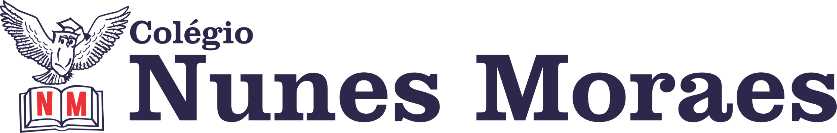 “Não se esqueça que a receita para o sucesso está no equilíbrio.”Bom dia, quarta-feira!1ª aula: 7:20h às 8:15h – GEOGRAFIA – PROFESSOR: ALISON ALMEIDA1º Passo: Para acessar essa aula acesse ao link do Google Meet abaixo:https://meet.google.com/pmt-cdtd-hoa2º Passo: Abra os livros na página: 13. - Acompanhe a explicação do quadro: PARA IR ALÉM. - Quando professor solicitar faça a resolução da questão 01 e 02. - Em seguida faça a correção3º Passo: Abra o livro nas páginas 15 e 16. Acompanhe a explicação.4º Passo: Quando solicitado faça a resolução da atividade1ª Atividades: (SAS 1) Página: 29 Questão: 09, 10 e 115º Passo: Acompanhe a correção pelo Google Meet.Atividade de Casa/Pós Aula:Atividades: (SAS 1) Página: 105 Questão: 06 e 09Faça foto das atividades que você realizou e envie para coordenação Islene (9.9150-3684)2ª aula: 8:15h às 9:10h – CIÊNCIAS – PROFESSORA: RAFAELLA CHAVES 1º passo: Acessar o link para assistir a aula: https://meet.google.com/vwu-jczy-bdi2º passo: Correção da atividade de casa: Agora é com você – página 16, questões 1.3º passo: Explanação sobre fontes de energia não renováveis. Páginas 12 e 13.4º passo: Atividade de sala: Explore seus conhecimentos – páginas 18 e 19, questões 1 e 4.5º passo: Atividade de casa: Suplementar, questões 5 e 6, página 55.Sugestão de vídeo https://www.youtube.com/watch?v=9JlEVnTY0bMFaça foto das atividades que você realizou e envie para coordenação Islene (9.9150-3684)
Intervalo: 9:10h às 9:30h3ª aula: 9:30h às 10:25 h – MATEMÁTICA – PROFESSOR: DENILSON SOUSA1° passo: Faça a leitura das páginas 18 e 192° Passo: Enquanto realiza o 1° passo, acesse o link disponibilizado a seguir para ter acesso a sala de aula no Google Meet.  https://meet.google.com/vsi-onka-zvy Obs.: o aluno que não conseguir ter acesso a videoconferência na plataforma Google Meet, deve fazer seguinte: Assista ao vídeo presente no linkhttps://youtu.be/8B0BO9khA3AResolva as Q. 1, e 2 da página 18Em seguida siga os próximos passos da aula 3° passo: Leitura da página 20 Faça foto das atividades que você realizou e envie para coordenação Islene (9.9150-3684)4ª aula: 10:25h às 11:20h - HISTÓRIA – PROFESSORA: ANDREÂNGELA COSTA1º passo: Organize seu material: livro SAS 01, p. 7.2º passo: Assista à aula pelo Google Meet.Caso não consiga acessar, comunique-se com a Coordenação e assista a videoaula a seguir.Link: meet.google.com/nxu-tyjv-hhiObs: o aluno que não conseguir acessar a videoconferência na plataforma Google Meet, deve fazer o seguinte:Acesse ao vídeo presente no link: https://youtu.be/uy8Lhwzruw83º passo: Aplicação e correção de exercícios: Livro SAS página 13 (questão 1) e (questão 2).Obs: os alunos que não conseguiram acessar a aula no Google Meet, conferir suas respostas para essas questões no gabarito da plataforma SAS.4º passo: Envie foto da atividade realizada para COORDENAÇÃO . Escreva a matéria, seu nome e seu número em cada página.5º passo: Resolva a atividade no contraturno escolar. Livro SUP página  74 (questão 6) e (questão 7).Faça foto das atividades que você realizou e envie para coordenação Islene (9.9150-3684)PARABÉNS POR SUA DEDICAÇÃO!